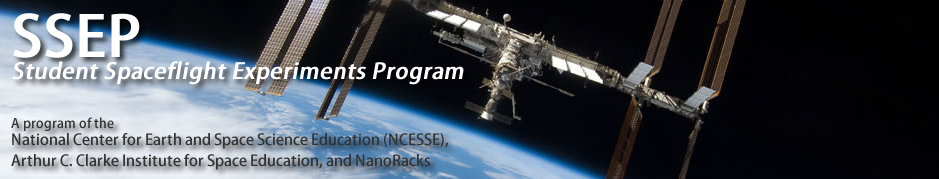 The Student Spaceflight Experiments Program (SSEP)Mission 14 to the International Space StationLast revised: March 21, 2019All links are active in this document, allowing a deeper exploration of the SSEPAt a time when it should be the birthright of all students to an education 
that allows them to successfully enter the job markets of the 21st century…At a time when America must inspire its next generation of scientists and engineers if 
we as a nation are to compete in the technology markets of the 21st century…
The Student Spaceflight Experiments Program (SSEP) was launched in June 2010 by the National Center for Earth and Space Science Education (NCESSE) in strategic partnership with NanoRacks, LLC. Designed as a model U.S. National Science, Technology, Engineering, and Mathematics (STEM) education initiative, the program gives typically 300+ students across a community the ability to design and propose real microgravity experiments to fly in low Earth orbit, first aboard the final flights of the Space Shuttle, and then on the International Space Station (ISS)—America’s newest National Laboratory. In 2012, SSEP was extended to international communities through the Arthur C. Clarke Institute for Space Education, NCESSE’s new international arm.For school districts—even individual schools—SSEP provides an opportunity to implement a systemic, high caliber STEM education program tailored to a community’s strategic needs in STEM education. Program Overview: Each community participating in SSEP is provided a microgravity research mini-laboratory, and guaranteed launch services to transport the mini-lab containing a single experiment to the International Space Station (ISS), where it will be operated by an astronaut. Mirroring how professional researchers compete to obtain limited research assets, the community conducts a local Flight Experiment Design Competition, with their student teams submitting formal experiment proposals. Proposals go through a 2-step review process to select the single flight experiment for the community. SSEP provides your community your own real space program.  Your design competition – from program start, to experiment design, to submission of proposals by your student teams – runs 9 weeks. Students can design experiments in diverse fields, including: seed germination, crystal growth, physiology and life cycles of microorganisms (e.g. bacteria), cell biology and growth, food studies, and studies of micro-aquatic life. Content resources for teachers and students support foundational instruction on science in microgravity and experimental design. A suite of SSEP program elements – the Community Program – leverages the flight experiment design competition to engage the entire community, embracing a Learning Community Model for STEM education. Important note: Implementing SSEP for an appropriate-sized student audience is straightforward, and we can show you how. But SSEP is not designed for an individual class or a small number of students in a community. Heritage: The SSEP paradigm derives from the National Center for Earth and Space Science Education’s Core Beliefs, its embraced Learning Community Model for STEM education, its heritage of delivering community-wide programming, and its heritage of SSEP operations to date. Who Can Participate: The program is open to 5 categories of community, providing a great deal of flexibility in implementing SSEP at the local level:Pre-College (the core focus for SSEP) in the U.S., (grades 5-12), with school districts—even individual schools—providing a stunning, real, on-orbit RESEARCH opportunity to their upper elementary, middle, and high school students2-Year Community Colleges in the U.S., (grades 13-14), where the student body is typically from the local community, providing wonderful pathways for community-wide engagement4-Year Colleges and Universities in the U.S., (grades 13-16), with an emphasis on Minority-Serving Institutions, where the program fosters interdisciplinary collaboration across schools and departments, and an opportunity for formal workforce development for science majorsCommunities in the U.S. led by Informal Education or Out-of-School Organizations, (e.g., a museum or science center, a home school network, a scout troop), because high caliber STEM education programs must be accessible to organizations that promote effective learning beyond the traditional classroomCommunities Internationally: in European Space Agency (ESA) member nations, European Union (EU) member nations, Canada, and Japan, with participation through NCESSE’s Arthur C. Clarke Institute for Space Education. Communities in other nations should explore the potential for their participation by contacting the Institute at http://clarkeinstitute.org Pedagogy: When designing SSEP, we had our pedagogical approach to STEM education in mind. SSEP empowers the student as scientist, and within the real-world context of science that is far more than exploration through inquiry. SSEP allows student teams to—design an experiment like professional scientists, with real constraints imposed by the experimental apparatus, current knowledge, and the environment in which the experiment will be conductedpropose for a real flight opportunity like professional scientists, bringing critical written communications skills to bearexperience a real 2-step science proposal review processhave their own science conference, a venue where they are immersed in their community of researchers, and in which they can communicate their thoughts, ideas, and experimental results to their peers.TO THE TEACHER: The Essential Question for Design of an Experiment–What physical, chemical, or biological system would I like to explore with gravity seemingly turned off for a period of time, as a means of assessing the role of gravity in that system?You are invited to explore the SSEP experiments that have already flown.A Bold New Approach to STEM Education: SSEP is the first pre-college STEM education program that is both a U.S. national initiative and implemented as an on-orbit commercial space venture. SSEP is not a NASA program. SSEP uses a commercial payload of microgravity research mini-laboratories. Our Motivation and Commitment: Science is more than a book of knowledge. Science is a way of thinking and interacting with the natural world. And science is also a complex social landscape filled with challenges, and the need for multi-faceted and successful communication with ones peers. SSEP is about introducing real science to our next generation of scientists and engineers.We invite hundreds of students in your community to truly slip on the shoes of researchers and design and propose experiments just like professional scientists and engineers—experiments designed to the spaceflight hardware to be utilized and constrained by launch and recovery requirements. One cannot imagine an education program with greater potential to engage students in the process of scientific inquiry, and get them thinking about a career across all STEM disciplines.For Complete Program Details, Go to the SSEP Home Page: http://ssep.ncesse.orgNCESSE Contact: ssep@ncesse.org 301-395-0770(3/21/19) NEW Flight Opportunity 
Announcing SSEP Mission 14 to the International Space Station (ISS)The National Center for Earth and Space Science Education announces the 16th SSEP flight opportunity – SSEP Mission 14 to the International Space Station (ISS). Each participating community will be provided all launch services to fly a real microgravity research mini-laboratory to ISS, which contains a single student team designed experiment selected through a formal research competition engaging typically 300+ students across the community.    Mission 14 to ISS provides for an experiment design competition in Fall 2019, and an expected ferry flight of the selected flight experiment to ISS in Late Spring 2020. SSEP Mission 14 to ISS is currently the only SSEP flight opportunity available.Time Available for Experiment Design: 
Your Student Teams, led by your designated SSEP Local Team of Teacher Facilitators, will have 9 weeks from program start to proposal submission: September 3 to November 1, 2019. During this time, core activities include:introducing SSEP curricular content for foundational instruction on: the nature of microgravity, science conducted in microgravity, mini-laboratory operation, and experimental designdefining student teaming; facilitation of microgravity experiment design across all student teamseach team writing a formal 5-page grade level appropriate flight experiment proposalKey Milestones:Experiment Design and Proposal Writing (9 weeks): September 3 to November 1, 2019Flight Experiment Proposals due to your lead institution: November 1, 2019Local Step 1 Review Board selects 3 finalist proposals, submits to NCESSE: November 13, 2019Formal selection of your community’s flight experiment: December 17, 2019Ferry Flight of SSEP Payload to ISS, estimated launch date: Late Spring 2020Ferry Flight of SSEP Payload back to Earth: typically Launch Plus 4 to 6 weeksSSEP National Conference for students: early July 2020 and 2021, most likely held at Smithsonian National Air and Space Museum, Washington, DC, site of 2011 through 2018 ConferencesTIME CRITICAL:
Letters of Commitment of Funding from Participating Communities: due August 26, 2019 
Mission 13 to ISS Starts in Participating Communities: September 3, 2019ASAP: Interested communities are directed to contact NCESSE no later than April 26, 2019, to explore participation. It typically takes 3 to 4 months in advance of program start to plan and fund the program in a community (funding with major assistance from NCESSE if required).  Contact: ssep@ncesse.org or 301-395-0770(SSEP) is a program of the National Center for Earth and Space Science Education (NCESSE) in the U.S., and the Arthur C. Clarke Institute for Space Education internationally. It is enabled through a strategic partnership with DreamUp PBC and NanoRacks LLC, which are working with NASA under a Space Act Agreement as part of the utilization of the International Space Station as a National Laboratory. The Smithsonian National Air and Space Museum, the Center for the Advancement of Science in Space (CASIS), and Subaru of America, Inc., are U.S. National Partners on SSEP. Magellan Aerospace is a Canadian National Partner on SSEP.